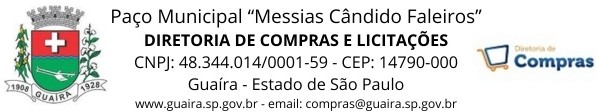 MUNICIPIO DE GUAIRARelatório de ClassificaçãoRelatório de Classificação da licitação pública, na modalidade de Novo Pregão eletrônico, a que se refere o edital nº EDITAL 10 2024 do(a) MUNICIPIO DE GUAIRA, CNPJ 48.344.014/0001-59.Nome do promotor / comprador: MUNICIPIO DE GUAIRAEdital: EDITAL 10 2024Data de início do recebimento das propostas: 23 de fevereiro de 2024 às 08:00Data da Realização: 05 de março de 2024 às 09:00Local: www.licitamaisbrasil.com.brPregoeiro responsável: MARIELI MARTINS PERESAo(s) 05 dia(s) do mês março do ano de 2024, no endereço eletrônico www.licitamaisbrasil.com.br, nos termos da convocação de aviso de licitação, reuniram-se o(a) pregoeiro(a) Sr.(a) MARIELI MARTINS PERES juntamente com a equipe de apoio Sr.(a) Raissa Nogueira Fornel e Nelson Pereira da Silva Neto, para proceder a sessão pública de Novo Pregão eletrônico com o objetivo de adquirir/contratar: CONTRATAÇÃO DE EMPRESA PARA CONFECÇÃO DE CARNÊS DE IPTU.Item/Lote 1: CONFECÇÃO DE CARNÊS DE IPTUParticipação: Exclusiva ME-EPP Situação: Manifestação de recursos Motivo:Classificação final do(s) Participante(s):1Nome do Participante:CNPJ:Classificado:Lance Final:UBERCOPIAS E IMPRESSOS LTDA08.420.626/0001-69SimR$ 0,46MIGUEZ QUEIROZ SOLUCOES TECNOLOGICAS LTDA.26.095.288/0001-19SimR$ 0,70